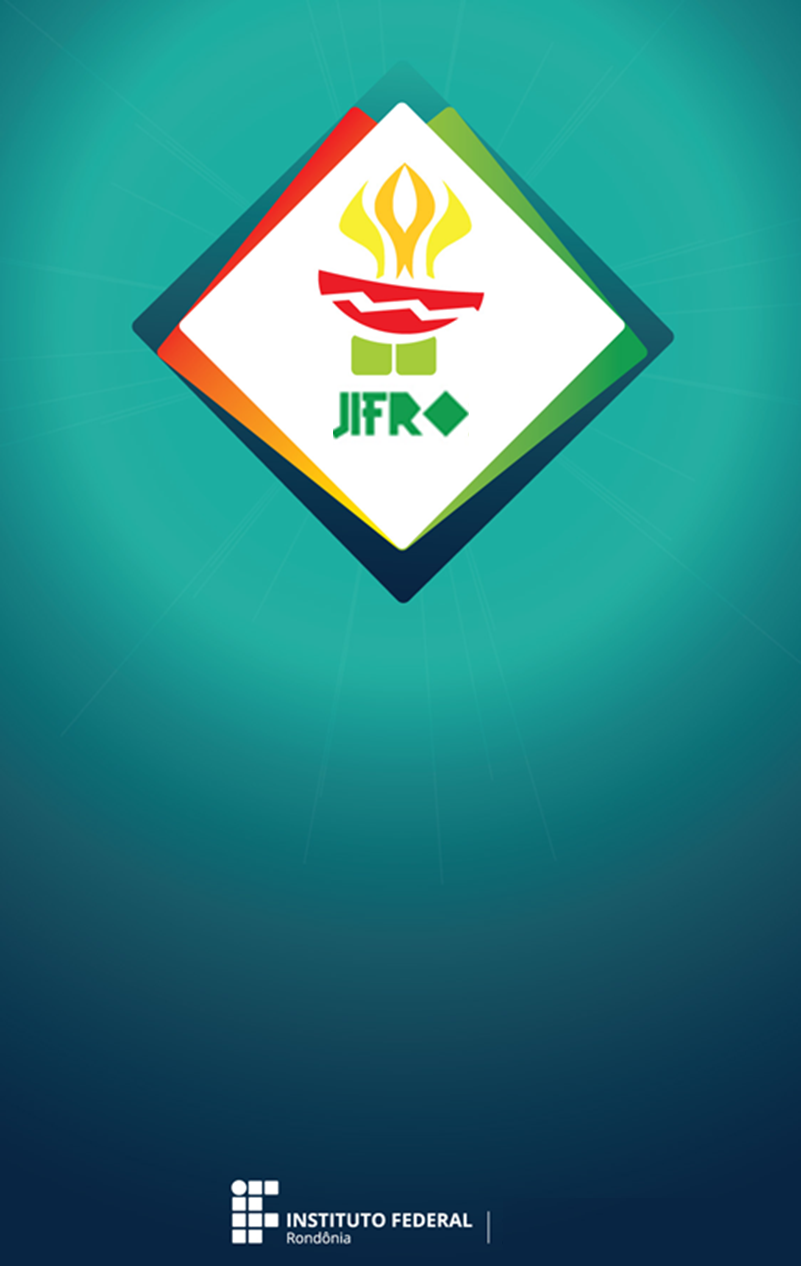 ANEXOSANEXO I — Mapa de inscrição dos campi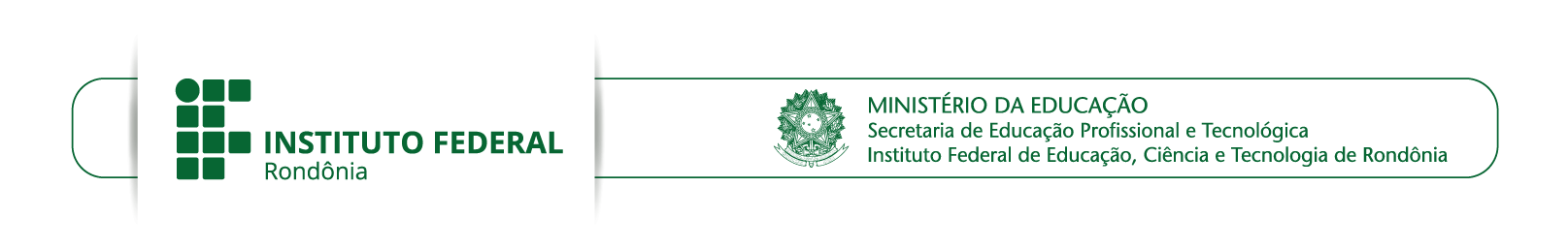 À PRÓ-REITORIA DE EXTENSÃOAssunto: Inscrição no JIFRO 2017 	Senhora Pró-Reitora 	Apresentamos o mapa de inscrição do Câmpus X para os Jogos do Instituto Federal de Rondônia — JIFRO, Edição 2017, a ser realizado em Porto Velho. [Assinale com um X as modalidades e provas de que o Campus participará.]Modalidades de provas únicasModalidades de múltiplas provas ATLETISMONATAÇÃOJUDÔNúmero de alunos-atletas inscritos pelo Campus: ____________ Número de servidores do Campus para acompanhamento e apoio: _____________Total de participantes (alunos + servidores): ______________________________________, ____ de ___________________ de 2017ANEXO II — Fichas de inscrição por modalidade e gêneroFicha de Inscrição das Modalidades ColetivasFicha de Inscrição de XadrezFicha de Inscrição de Tênis de MesaFicha de Inscrição de Vôlei de PraiaFicha de Inscrição de AtletismoLocal e dataFicha de Inscrição de Natação		Local e dataFicha de Inscrição de JudôLocal e dataANEXO III — Autorização do responsável por aluno de menor idadeAUTORIZAÇÃO DO RESPONSÁVEL POR ALUNO DE MENOR IDADE 	Eu, ______________________________________________________, titular do RG _____________________, responsável legal pelo(a) estudante _________________________, matriculado(a) no Curso _____________________________________, no Instituto Federal de Educação, Ciência e Tecnologia de Rondônia, Campus ____________________________, autorizo sua participação nos Jogos do Instituto Federal de Rondônia — JIFRO, a ser realizado na Cidade de Porto Velho, no período de 5 a 9 de junho de 2017, e ainda hospedar-se em hotéis ou alojamentos designados pelo Instituto Federal de Rondônia. Autorizo o servidor _________________________________, matrícula SIAPE __________________, do mesmo Campus do IFRO, a tomar as medidas necessárias no caso de ocorrer algum acidente no percurso ou no local, tais como liberação de guias médicas e exames médicos urgentes, isentando-o civil e criminalmente de qualquer ocorrido.________________, ___ de ____________ de 2017. ____________________________________Assinatura do ResponsávelTelefones: (   ) ________-________/(   ) ________-________. ANEXO IV — Relação geral de alunos participantes por CampusJOGOS DO INSTITUTO FEDERAL DE RONDÔNIA — JIFRO, EDIÇÃO 2017RELAÇÃO GERAL DE ALUNOS PARTICIPANTES — CAMPUS _________________Cessão de direitos de produção, voz e imagem: Conforme o artigo 53 do Regulamento Geral do JIFRO, Edição 2017.Local e data ANEXO V — Delegação por CampusJOGOS DO INSTITUTO FEDERAL DE RONDÔNIA — JIFRO, EDIÇÃO 2017DELEGAÇÃO — CAMPUS _________________ Cessão de direitos de produção, voz e imagem: Conforme o artigo 53 do Regulamento Geral do JIFRO, Edição 2017.Local e data ANEXO VI — Dados para repasse de auxílio financeiro aos alunos participantesDADOS PARA REPASSE DE AUXÍLIO FINANCEIRO AOS ALUNOS PARTICIPANTESCAMPUS ________________________Local e dataMem. 00/Depex/IFRO-CampusLocal e dataFEMININOFEMININOMASCULINOMASCULINOBasquetebolBasquetebolFutsalFutsalHandebolFutebolVoleibolHandebolVôlei de PraiaVoleibolXadrezVôlei de PraiaTênis de MesaXadrezTênis de MesaFEMININOFEMININOMASCULINOMASCULINOCorrida de velocidade (100m) Corrida de velocidade (100m) Corrida de velocidade (200m) Corrida de velocidade (200m) Corrida de velocidade (400m) Corrida de velocidade (400m) Corrida de meio fundo (800m) Corrida de meio fundo (800m) Corrida de meio fundo (1500m) Corrida de meio fundo (1500m) Corrida de meio fundo (3000m)Corrida de meio fundo (5000m)Revezamento 4X100Revezamento 4X100Revezamento 4X400Revezamento 4X400Salto em Distância Salto em Distância Salto em Altura Salto em Altura Salto TriploSalto TriploArremesso de PesoArremesso de PesoLançamento de DiscoLançamento de DiscoLançamento de DardoLançamento de DardoFemininoFemininoMasculinoMasculino50 metros Livre50 metros Livre100 metros Livre100 metros Livre200 metros Livre200 metros Livre50 metros Borboleta 50 metros Borboleta 100 metros Borboleta 100 metros Borboleta 50 metros Costas 50 metros Costas 100 metros Costas 100 metros Costas 50 metros Peito 50 metros Peito 100 metros Peito 100 metros Peito 100 metros medley 100 metros medley Revezamento 4x50 m Livre Revezamento 4x50 m Livre Revezamento 4x50 m Medley Revezamento 4x50 m Medley FEMININOFEMININOMASCULINOMASCULINOSuperligeiro (até 44 kg)Superligeiro (até 55 kg)Ligeiro (acima de 44 até 48 kg)Ligeiro (acima de 55 até 60 kg)Meio Leve (acima de 48 kg até 52 kg)Meio Leve (acima de 60 kg até 66 kg)Leve (acima de 52 kg até 57 kg)Leve (acima de 66 kg até 73 kg)Meio Médio (acima de 57 kg até 63 kg)Meio Médio (acima de 73 kg até 81 kg)Médio (acima de 63 kg até 70 kg)Médio (acima de 81 kg até 90 kg)Meio Pesado (acima de 70 kg até 78 kg)Meio Pesado (acima de 90 kg até 100 kg)Pesado (acima de 78 kg)Pesado (acima de 100 kg)Categoria AbsolutoCategoria AbsolutoChefe do Depex do Campus(carimbo e assinatura)Diretor-Geral do Campus(carimbo e assinatura)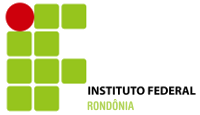 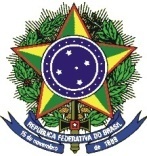 MINISTÉRIO DA EDUCAÇÃOSECRETARIA DE EDUCAÇÃO PROFISSIONAL E TECNOLÓGICAINSTITUTO FEDERAL DE RONDÔNIAMINISTÉRIO DA EDUCAÇÃOSECRETARIA DE EDUCAÇÃO PROFISSIONAL E TECNOLÓGICAINSTITUTO FEDERAL DE RONDÔNIAMINISTÉRIO DA EDUCAÇÃOSECRETARIA DE EDUCAÇÃO PROFISSIONAL E TECNOLÓGICAINSTITUTO FEDERAL DE RONDÔNIAMINISTÉRIO DA EDUCAÇÃOSECRETARIA DE EDUCAÇÃO PROFISSIONAL E TECNOLÓGICAINSTITUTO FEDERAL DE RONDÔNIAMINISTÉRIO DA EDUCAÇÃOSECRETARIA DE EDUCAÇÃO PROFISSIONAL E TECNOLÓGICAINSTITUTO FEDERAL DE RONDÔNIAMINISTÉRIO DA EDUCAÇÃOSECRETARIA DE EDUCAÇÃO PROFISSIONAL E TECNOLÓGICAINSTITUTO FEDERAL DE RONDÔNIAMINISTÉRIO DA EDUCAÇÃOSECRETARIA DE EDUCAÇÃO PROFISSIONAL E TECNOLÓGICAINSTITUTO FEDERAL DE RONDÔNIAMINISTÉRIO DA EDUCAÇÃOSECRETARIA DE EDUCAÇÃO PROFISSIONAL E TECNOLÓGICAINSTITUTO FEDERAL DE RONDÔNIAMINISTÉRIO DA EDUCAÇÃOSECRETARIA DE EDUCAÇÃO PROFISSIONAL E TECNOLÓGICAINSTITUTO FEDERAL DE RONDÔNIAMINISTÉRIO DA EDUCAÇÃOSECRETARIA DE EDUCAÇÃO PROFISSIONAL E TECNOLÓGICAINSTITUTO FEDERAL DE RONDÔNIAMINISTÉRIO DA EDUCAÇÃOSECRETARIA DE EDUCAÇÃO PROFISSIONAL E TECNOLÓGICAINSTITUTO FEDERAL DE RONDÔNIAMINISTÉRIO DA EDUCAÇÃOSECRETARIA DE EDUCAÇÃO PROFISSIONAL E TECNOLÓGICAINSTITUTO FEDERAL DE RONDÔNIAMINISTÉRIO DA EDUCAÇÃOSECRETARIA DE EDUCAÇÃO PROFISSIONAL E TECNOLÓGICAINSTITUTO FEDERAL DE RONDÔNIA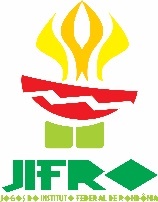 JOGOS DO INSTITUTO FEDERAL DE RONDÔNIAInscrição NominalJOGOS DO INSTITUTO FEDERAL DE RONDÔNIAInscrição NominalJOGOS DO INSTITUTO FEDERAL DE RONDÔNIAInscrição NominalJOGOS DO INSTITUTO FEDERAL DE RONDÔNIAInscrição NominalJOGOS DO INSTITUTO FEDERAL DE RONDÔNIAInscrição NominalJOGOS DO INSTITUTO FEDERAL DE RONDÔNIAInscrição NominalJOGOS DO INSTITUTO FEDERAL DE RONDÔNIAInscrição NominalJOGOS DO INSTITUTO FEDERAL DE RONDÔNIAInscrição NominalJOGOS DO INSTITUTO FEDERAL DE RONDÔNIAInscrição NominalJOGOS DO INSTITUTO FEDERAL DE RONDÔNIAInscrição NominalJOGOS DO INSTITUTO FEDERAL DE RONDÔNIAInscrição NominalJOGOS DO INSTITUTO FEDERAL DE RONDÔNIAInscrição NominalJOGOS DO INSTITUTO FEDERAL DE RONDÔNIAInscrição NominalModalidadeModalidadeCampus Campus TelefoneTelefoneGêneroGêneroGêneroFemininoFemininoFemininoFemininoMasculinoNºNome CompletoNome CompletoNome CompletoNome CompletoNome CompletoNascimentoNascimentoNascimentoNascimentoNascimentoTurmaTurmaRGRGRGRGNºNome CompletoNome CompletoNome CompletoNome CompletoNome CompletoDiaMêsMêsAnoAnoTurmaTurmaRGRGRGRGNome do Técnico:Nome do Técnico:Nome do Técnico:CREF Nome do Aux. Técnico:Nome do Aux. Técnico:Nome do Aux. Técnico:CREF Declaramos que as informações acima citadas são verdadeiras.______________________________	                         _______________________________          Assinatura do Profissional-técnico                                     Assinatura do Chefe do DEPEXObs.: Esta ficha não pode ser manuscritaDeclaramos que as informações acima citadas são verdadeiras.______________________________	                         _______________________________          Assinatura do Profissional-técnico                                     Assinatura do Chefe do DEPEXObs.: Esta ficha não pode ser manuscritaDeclaramos que as informações acima citadas são verdadeiras.______________________________	                         _______________________________          Assinatura do Profissional-técnico                                     Assinatura do Chefe do DEPEXObs.: Esta ficha não pode ser manuscritaDeclaramos que as informações acima citadas são verdadeiras.______________________________	                         _______________________________          Assinatura do Profissional-técnico                                     Assinatura do Chefe do DEPEXObs.: Esta ficha não pode ser manuscritaDeclaramos que as informações acima citadas são verdadeiras.______________________________	                         _______________________________          Assinatura do Profissional-técnico                                     Assinatura do Chefe do DEPEXObs.: Esta ficha não pode ser manuscritaDeclaramos que as informações acima citadas são verdadeiras.______________________________	                         _______________________________          Assinatura do Profissional-técnico                                     Assinatura do Chefe do DEPEXObs.: Esta ficha não pode ser manuscritaDeclaramos que as informações acima citadas são verdadeiras.______________________________	                         _______________________________          Assinatura do Profissional-técnico                                     Assinatura do Chefe do DEPEXObs.: Esta ficha não pode ser manuscritaDeclaramos que as informações acima citadas são verdadeiras.______________________________	                         _______________________________          Assinatura do Profissional-técnico                                     Assinatura do Chefe do DEPEXObs.: Esta ficha não pode ser manuscritaDeclaramos que as informações acima citadas são verdadeiras.______________________________	                         _______________________________          Assinatura do Profissional-técnico                                     Assinatura do Chefe do DEPEXObs.: Esta ficha não pode ser manuscritaDeclaramos que as informações acima citadas são verdadeiras.______________________________	                         _______________________________          Assinatura do Profissional-técnico                                     Assinatura do Chefe do DEPEXObs.: Esta ficha não pode ser manuscritaDeclaramos que as informações acima citadas são verdadeiras.______________________________	                         _______________________________          Assinatura do Profissional-técnico                                     Assinatura do Chefe do DEPEXObs.: Esta ficha não pode ser manuscritaDeclaramos que as informações acima citadas são verdadeiras.______________________________	                         _______________________________          Assinatura do Profissional-técnico                                     Assinatura do Chefe do DEPEXObs.: Esta ficha não pode ser manuscritaDeclaramos que as informações acima citadas são verdadeiras.______________________________	                         _______________________________          Assinatura do Profissional-técnico                                     Assinatura do Chefe do DEPEXObs.: Esta ficha não pode ser manuscritaDeclaramos que as informações acima citadas são verdadeiras.______________________________	                         _______________________________          Assinatura do Profissional-técnico                                     Assinatura do Chefe do DEPEXObs.: Esta ficha não pode ser manuscritaDeclaramos que as informações acima citadas são verdadeiras.______________________________	                         _______________________________          Assinatura do Profissional-técnico                                     Assinatura do Chefe do DEPEXObs.: Esta ficha não pode ser manuscritaDeclaramos que as informações acima citadas são verdadeiras.______________________________	                         _______________________________          Assinatura do Profissional-técnico                                     Assinatura do Chefe do DEPEXObs.: Esta ficha não pode ser manuscritaDeclaramos que as informações acima citadas são verdadeiras.______________________________	                         _______________________________          Assinatura do Profissional-técnico                                     Assinatura do Chefe do DEPEXObs.: Esta ficha não pode ser manuscritaMINISTÉRIO DA EDUCAÇÃOSECRETARIA DE EDUCAÇÃO PROFISSIONAL E TECNOLÓGICAINSTITUTO FEDERAL DE RONDÔNIAMINISTÉRIO DA EDUCAÇÃOSECRETARIA DE EDUCAÇÃO PROFISSIONAL E TECNOLÓGICAINSTITUTO FEDERAL DE RONDÔNIAMINISTÉRIO DA EDUCAÇÃOSECRETARIA DE EDUCAÇÃO PROFISSIONAL E TECNOLÓGICAINSTITUTO FEDERAL DE RONDÔNIAMINISTÉRIO DA EDUCAÇÃOSECRETARIA DE EDUCAÇÃO PROFISSIONAL E TECNOLÓGICAINSTITUTO FEDERAL DE RONDÔNIAJOGOS DO INSTITUTO FEDERAL DE RONDÔNIAInscrição NominalJOGOS DO INSTITUTO FEDERAL DE RONDÔNIAInscrição NominalJOGOS DO INSTITUTO FEDERAL DE RONDÔNIAInscrição NominalJOGOS DO INSTITUTO FEDERAL DE RONDÔNIAInscrição NominalModalidadeXADREZXADREZXADREZCampusTelefoneNome do TécnicoNome do AtletaNome do AtletaNascimentoNascimentoNascimentoTurmaRGNome do AtletaNome do AtletaDiaMêsAnoTurmaRGFem.Fem.Fem.Fem.Fem.Fem.Fem.Concorre na categoria por equipes? (   ) Sim   (   ) NãoConcorre na categoria por equipes? (   ) Sim   (   ) NãoConcorre na categoria por equipes? (   ) Sim   (   ) NãoConcorre na categoria por equipes? (   ) Sim   (   ) NãoConcorre na categoria por equipes? (   ) Sim   (   ) NãoConcorre na categoria por equipes? (   ) Sim   (   ) NãoConcorre na categoria por equipes? (   ) Sim   (   ) NãoMasc.Masc.Masc.Masc.Masc.Masc.Masc.Concorre na categoria por equipes? (   ) Sim   (   ) NãoConcorre na categoria por equipes? (   ) Sim   (   ) NãoConcorre na categoria por equipes? (   ) Sim   (   ) NãoConcorre na categoria por equipes? (   ) Sim   (   ) NãoConcorre na categoria por equipes? (   ) Sim   (   ) NãoConcorre na categoria por equipes? (   ) Sim   (   ) NãoConcorre na categoria por equipes? (   ) Sim   (   ) NãoDeclaramos que as informações acima citadas são verdadeiras.______________________________	                         _______________________________          Assinatura do Profissional-técnico                                     Assinatura do Chefe do DepexObs.: Esta ficha não pode ser manuscritaDeclaramos que as informações acima citadas são verdadeiras.______________________________	                         _______________________________          Assinatura do Profissional-técnico                                     Assinatura do Chefe do DepexObs.: Esta ficha não pode ser manuscritaDeclaramos que as informações acima citadas são verdadeiras.______________________________	                         _______________________________          Assinatura do Profissional-técnico                                     Assinatura do Chefe do DepexObs.: Esta ficha não pode ser manuscritaDeclaramos que as informações acima citadas são verdadeiras.______________________________	                         _______________________________          Assinatura do Profissional-técnico                                     Assinatura do Chefe do DepexObs.: Esta ficha não pode ser manuscritaDeclaramos que as informações acima citadas são verdadeiras.______________________________	                         _______________________________          Assinatura do Profissional-técnico                                     Assinatura do Chefe do DepexObs.: Esta ficha não pode ser manuscritaDeclaramos que as informações acima citadas são verdadeiras.______________________________	                         _______________________________          Assinatura do Profissional-técnico                                     Assinatura do Chefe do DepexObs.: Esta ficha não pode ser manuscritaDeclaramos que as informações acima citadas são verdadeiras.______________________________	                         _______________________________          Assinatura do Profissional-técnico                                     Assinatura do Chefe do DepexObs.: Esta ficha não pode ser manuscritaMINISTÉRIO DA EDUCAÇÃOSECRETARIA DE EDUCAÇÃO PROFISSIONAL E TECNOLÓGICAINSTITUTO FEDERAL DE RONDÔNIAMINISTÉRIO DA EDUCAÇÃOSECRETARIA DE EDUCAÇÃO PROFISSIONAL E TECNOLÓGICAINSTITUTO FEDERAL DE RONDÔNIAMINISTÉRIO DA EDUCAÇÃOSECRETARIA DE EDUCAÇÃO PROFISSIONAL E TECNOLÓGICAINSTITUTO FEDERAL DE RONDÔNIAJOGOS DO INSTITUTO FEDERAL DE RONDÔNIAInscrição NominalJOGOS DO INSTITUTO FEDERAL DE RONDÔNIAInscrição NominalJOGOS DO INSTITUTO FEDERAL DE RONDÔNIAInscrição NominalModalidadeTÊNIS DE MESATÊNIS DE MESACampus TelefoneNome do TécnicoNome do AtletaNome do AtletaNascimentoNascimentoNascimentoIndiv.DuplaTurmaRGNome do AtletaNome do AtletaDiaMêsAnoIndiv.DuplaTurmaRGFFFFFFFMMMMMMMDeclaramos que as informações acima citadas são verdadeiras.______________________________	                         _______________________________          Assinatura do Profissional-técnico                                     Assinatura do Chefe do DepexObs.: Esta ficha não pode ser manuscritaMINISTÉRIO DA EDUCAÇÃOSECRETARIA DE EDUCAÇÃO PROFISSIONAL E TECNOLÓGICAINSTITUTO FEDERAL DE RONDÔNIAMINISTÉRIO DA EDUCAÇÃOSECRETARIA DE EDUCAÇÃO PROFISSIONAL E TECNOLÓGICAINSTITUTO FEDERAL DE RONDÔNIAMINISTÉRIO DA EDUCAÇÃOSECRETARIA DE EDUCAÇÃO PROFISSIONAL E TECNOLÓGICAINSTITUTO FEDERAL DE RONDÔNIAJOGOS DO INSTITUTO FEDERAL DE RONDÔNIAInscrição NominalJOGOS DO INSTITUTO FEDERAL DE RONDÔNIAInscrição NominalJOGOS DO INSTITUTO FEDERAL DE RONDÔNIAInscrição NominalModalidadeVÔLEI DE PRAIAVÔLEI DE PRAIACampus TelefoneNome do TécnicoNome do AtletaNome do AtletaNascimentoNascimentoNascimentoTurmaRGNome do AtletaNome do AtletaDiaMêsAnoTurmaRGFem.Fem.Fem.Fem.Fem.Fem.Fem.Masc.Masc.Masc.Masc.Masc.Masc.Masc.Declaramos que as informações acima citadas são verdadeiras.______________________________	                         _______________________________          Assinatura do Profissional-técnico                                     Assinatura do Chefe do DepexObs.: Esta ficha não pode ser manuscritaDeclaramos que as informações acima citadas são verdadeiras.______________________________	                         _______________________________          Assinatura do Profissional-técnico                                     Assinatura do Chefe do DepexObs.: Esta ficha não pode ser manuscritaDeclaramos que as informações acima citadas são verdadeiras.______________________________	                         _______________________________          Assinatura do Profissional-técnico                                     Assinatura do Chefe do DepexObs.: Esta ficha não pode ser manuscritaDeclaramos que as informações acima citadas são verdadeiras.______________________________	                         _______________________________          Assinatura do Profissional-técnico                                     Assinatura do Chefe do DepexObs.: Esta ficha não pode ser manuscritaDeclaramos que as informações acima citadas são verdadeiras.______________________________	                         _______________________________          Assinatura do Profissional-técnico                                     Assinatura do Chefe do DepexObs.: Esta ficha não pode ser manuscritaDeclaramos que as informações acima citadas são verdadeiras.______________________________	                         _______________________________          Assinatura do Profissional-técnico                                     Assinatura do Chefe do DepexObs.: Esta ficha não pode ser manuscritaDeclaramos que as informações acima citadas são verdadeiras.______________________________	                         _______________________________          Assinatura do Profissional-técnico                                     Assinatura do Chefe do DepexObs.: Esta ficha não pode ser manuscritaMINISTÉRIO DA EDUCAÇÃOSECRETARIA DE EDUCAÇÃO PROFISSIONAL E TECNOLÓGICAINSTITUTO FEDERAL DE RONDÔNIAMINISTÉRIO DA EDUCAÇÃOSECRETARIA DE EDUCAÇÃO PROFISSIONAL E TECNOLÓGICAINSTITUTO FEDERAL DE RONDÔNIAMINISTÉRIO DA EDUCAÇÃOSECRETARIA DE EDUCAÇÃO PROFISSIONAL E TECNOLÓGICAINSTITUTO FEDERAL DE RONDÔNIAMINISTÉRIO DA EDUCAÇÃOSECRETARIA DE EDUCAÇÃO PROFISSIONAL E TECNOLÓGICAINSTITUTO FEDERAL DE RONDÔNIAMINISTÉRIO DA EDUCAÇÃOSECRETARIA DE EDUCAÇÃO PROFISSIONAL E TECNOLÓGICAINSTITUTO FEDERAL DE RONDÔNIAMINISTÉRIO DA EDUCAÇÃOSECRETARIA DE EDUCAÇÃO PROFISSIONAL E TECNOLÓGICAINSTITUTO FEDERAL DE RONDÔNIAMINISTÉRIO DA EDUCAÇÃOSECRETARIA DE EDUCAÇÃO PROFISSIONAL E TECNOLÓGICAINSTITUTO FEDERAL DE RONDÔNIAMINISTÉRIO DA EDUCAÇÃOSECRETARIA DE EDUCAÇÃO PROFISSIONAL E TECNOLÓGICAINSTITUTO FEDERAL DE RONDÔNIAMINISTÉRIO DA EDUCAÇÃOSECRETARIA DE EDUCAÇÃO PROFISSIONAL E TECNOLÓGICAINSTITUTO FEDERAL DE RONDÔNIAMINISTÉRIO DA EDUCAÇÃOSECRETARIA DE EDUCAÇÃO PROFISSIONAL E TECNOLÓGICAINSTITUTO FEDERAL DE RONDÔNIAMINISTÉRIO DA EDUCAÇÃOSECRETARIA DE EDUCAÇÃO PROFISSIONAL E TECNOLÓGICAINSTITUTO FEDERAL DE RONDÔNIAMINISTÉRIO DA EDUCAÇÃOSECRETARIA DE EDUCAÇÃO PROFISSIONAL E TECNOLÓGICAINSTITUTO FEDERAL DE RONDÔNIAMINISTÉRIO DA EDUCAÇÃOSECRETARIA DE EDUCAÇÃO PROFISSIONAL E TECNOLÓGICAINSTITUTO FEDERAL DE RONDÔNIAMINISTÉRIO DA EDUCAÇÃOSECRETARIA DE EDUCAÇÃO PROFISSIONAL E TECNOLÓGICAINSTITUTO FEDERAL DE RONDÔNIAMINISTÉRIO DA EDUCAÇÃOSECRETARIA DE EDUCAÇÃO PROFISSIONAL E TECNOLÓGICAINSTITUTO FEDERAL DE RONDÔNIAMINISTÉRIO DA EDUCAÇÃOSECRETARIA DE EDUCAÇÃO PROFISSIONAL E TECNOLÓGICAINSTITUTO FEDERAL DE RONDÔNIAMINISTÉRIO DA EDUCAÇÃOSECRETARIA DE EDUCAÇÃO PROFISSIONAL E TECNOLÓGICAINSTITUTO FEDERAL DE RONDÔNIAMINISTÉRIO DA EDUCAÇÃOSECRETARIA DE EDUCAÇÃO PROFISSIONAL E TECNOLÓGICAINSTITUTO FEDERAL DE RONDÔNIAMINISTÉRIO DA EDUCAÇÃOSECRETARIA DE EDUCAÇÃO PROFISSIONAL E TECNOLÓGICAINSTITUTO FEDERAL DE RONDÔNIA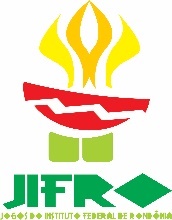 Modalidade: ATLETISMO                 Gênero: (   ) Masculino (   ) FemininoModalidade: ATLETISMO                 Gênero: (   ) Masculino (   ) FemininoModalidade: ATLETISMO                 Gênero: (   ) Masculino (   ) FemininoModalidade: ATLETISMO                 Gênero: (   ) Masculino (   ) FemininoModalidade: ATLETISMO                 Gênero: (   ) Masculino (   ) FemininoModalidade: ATLETISMO                 Gênero: (   ) Masculino (   ) FemininoModalidade: ATLETISMO                 Gênero: (   ) Masculino (   ) FemininoModalidade: ATLETISMO                 Gênero: (   ) Masculino (   ) FemininoModalidade: ATLETISMO                 Gênero: (   ) Masculino (   ) FemininoModalidade: ATLETISMO                 Gênero: (   ) Masculino (   ) FemininoModalidade: ATLETISMO                 Gênero: (   ) Masculino (   ) FemininoModalidade: ATLETISMO                 Gênero: (   ) Masculino (   ) FemininoModalidade: ATLETISMO                 Gênero: (   ) Masculino (   ) FemininoModalidade: ATLETISMO                 Gênero: (   ) Masculino (   ) FemininoModalidade: ATLETISMO                 Gênero: (   ) Masculino (   ) FemininoModalidade: ATLETISMO                 Gênero: (   ) Masculino (   ) FemininoModalidade: ATLETISMO                 Gênero: (   ) Masculino (   ) FemininoModalidade: ATLETISMO                 Gênero: (   ) Masculino (   ) FemininoModalidade: ATLETISMO                 Gênero: (   ) Masculino (   ) FemininoCampusTécnicoTécnicoCREF:CREF:CREF:CREF:Nome do AlunoNome do AlunoNome do AlunoData de NascimentoData de NascimentoData de NascimentoData de NascimentoTurmaTurmaRGPROVASPROVASPROVASPROVASPROVASPROVASPROVASPROVASPROVASPROVASPROVASPROVASPROVASPROVASPROVASPROVASPROVASPROVASNome do AlunoNome do AlunoNome do AlunoData de NascimentoData de NascimentoData de NascimentoData de NascimentoTurmaTurmaRG rasos rasos rasos rasos1500 m  rasos3000 m  rasos5000 m  rasosRevez. 4x100 mRevez. 4x400mRevez. 4x400mSalto em AlturaSalto em AlturaSalto em DistânciaSalto em DistânciaSalto triploArremesso de PesoLançamento de DiscoLançamento de DardoNome do AlunoNome do AlunoNome do AlunoDiaMêsAnoAnoTurmaTurmaRG rasos rasos rasos rasos1500 m  rasos3000 m  rasos5000 m  rasosRevez. 4x100 mRevez. 4x400mRevez. 4x400mSalto em AlturaSalto em AlturaSalto em DistânciaSalto em DistânciaSalto triploArremesso de PesoLançamento de DiscoLançamento de Dardo______________________Assinatura do Profissional Técnico_______________________Assinatura e carimbo do Chefe do Depex ______________________Assinatura e carimbo do Diretor-Geral do Campus MINISTÉRIO DA EDUCAÇÃOSECRETARIA DE EDUCAÇÃO PROFISSIONAL E TECNOLÓGICAINSTITUTO FEDERAL DE RONDÔNIAMINISTÉRIO DA EDUCAÇÃOSECRETARIA DE EDUCAÇÃO PROFISSIONAL E TECNOLÓGICAINSTITUTO FEDERAL DE RONDÔNIAMINISTÉRIO DA EDUCAÇÃOSECRETARIA DE EDUCAÇÃO PROFISSIONAL E TECNOLÓGICAINSTITUTO FEDERAL DE RONDÔNIAMINISTÉRIO DA EDUCAÇÃOSECRETARIA DE EDUCAÇÃO PROFISSIONAL E TECNOLÓGICAINSTITUTO FEDERAL DE RONDÔNIAMINISTÉRIO DA EDUCAÇÃOSECRETARIA DE EDUCAÇÃO PROFISSIONAL E TECNOLÓGICAINSTITUTO FEDERAL DE RONDÔNIAMINISTÉRIO DA EDUCAÇÃOSECRETARIA DE EDUCAÇÃO PROFISSIONAL E TECNOLÓGICAINSTITUTO FEDERAL DE RONDÔNIAMINISTÉRIO DA EDUCAÇÃOSECRETARIA DE EDUCAÇÃO PROFISSIONAL E TECNOLÓGICAINSTITUTO FEDERAL DE RONDÔNIAMINISTÉRIO DA EDUCAÇÃOSECRETARIA DE EDUCAÇÃO PROFISSIONAL E TECNOLÓGICAINSTITUTO FEDERAL DE RONDÔNIAMINISTÉRIO DA EDUCAÇÃOSECRETARIA DE EDUCAÇÃO PROFISSIONAL E TECNOLÓGICAINSTITUTO FEDERAL DE RONDÔNIAMINISTÉRIO DA EDUCAÇÃOSECRETARIA DE EDUCAÇÃO PROFISSIONAL E TECNOLÓGICAINSTITUTO FEDERAL DE RONDÔNIAMINISTÉRIO DA EDUCAÇÃOSECRETARIA DE EDUCAÇÃO PROFISSIONAL E TECNOLÓGICAINSTITUTO FEDERAL DE RONDÔNIAMINISTÉRIO DA EDUCAÇÃOSECRETARIA DE EDUCAÇÃO PROFISSIONAL E TECNOLÓGICAINSTITUTO FEDERAL DE RONDÔNIAMINISTÉRIO DA EDUCAÇÃOSECRETARIA DE EDUCAÇÃO PROFISSIONAL E TECNOLÓGICAINSTITUTO FEDERAL DE RONDÔNIAMINISTÉRIO DA EDUCAÇÃOSECRETARIA DE EDUCAÇÃO PROFISSIONAL E TECNOLÓGICAINSTITUTO FEDERAL DE RONDÔNIAMINISTÉRIO DA EDUCAÇÃOSECRETARIA DE EDUCAÇÃO PROFISSIONAL E TECNOLÓGICAINSTITUTO FEDERAL DE RONDÔNIAMINISTÉRIO DA EDUCAÇÃOSECRETARIA DE EDUCAÇÃO PROFISSIONAL E TECNOLÓGICAINSTITUTO FEDERAL DE RONDÔNIAMINISTÉRIO DA EDUCAÇÃOSECRETARIA DE EDUCAÇÃO PROFISSIONAL E TECNOLÓGICAINSTITUTO FEDERAL DE RONDÔNIAModalidade: NATAÇÃO                 Gênero: (   ) Masculino (   ) FemininoModalidade: NATAÇÃO                 Gênero: (   ) Masculino (   ) FemininoModalidade: NATAÇÃO                 Gênero: (   ) Masculino (   ) FemininoModalidade: NATAÇÃO                 Gênero: (   ) Masculino (   ) FemininoModalidade: NATAÇÃO                 Gênero: (   ) Masculino (   ) FemininoModalidade: NATAÇÃO                 Gênero: (   ) Masculino (   ) FemininoModalidade: NATAÇÃO                 Gênero: (   ) Masculino (   ) FemininoModalidade: NATAÇÃO                 Gênero: (   ) Masculino (   ) FemininoModalidade: NATAÇÃO                 Gênero: (   ) Masculino (   ) FemininoModalidade: NATAÇÃO                 Gênero: (   ) Masculino (   ) FemininoModalidade: NATAÇÃO                 Gênero: (   ) Masculino (   ) FemininoModalidade: NATAÇÃO                 Gênero: (   ) Masculino (   ) FemininoModalidade: NATAÇÃO                 Gênero: (   ) Masculino (   ) FemininoModalidade: NATAÇÃO                 Gênero: (   ) Masculino (   ) FemininoModalidade: NATAÇÃO                 Gênero: (   ) Masculino (   ) FemininoModalidade: NATAÇÃO                 Gênero: (   ) Masculino (   ) FemininoModalidade: NATAÇÃO                 Gênero: (   ) Masculino (   ) FemininoCampusTécnicoTécnicoCREF:CREF:CREF:CREF:Nome do AlunoNome do AlunoNome do AlunoData de NascimentoData de NascimentoData de NascimentoData de NascimentoTurmaTurmaRGPROVASPROVASPROVASPROVASPROVASPROVASPROVASPROVASPROVASPROVASPROVASPROVASPROVASPROVASPROVASNome do AlunoNome do AlunoNome do AlunoData de NascimentoData de NascimentoData de NascimentoData de NascimentoTurmaTurmaRG50 m livre100 m livre200 m livreRevez. 4 x 50 m livre100 m medleyRevez. 4 x 50 mmedley 50 m borboleta50 m borboleta100 m borboleta100 m borboleta50 m peito50 m peito100 m peito50 m costa100 m costasNome do AlunoNome do AlunoNome do AlunoDiaMêsAnoAnoTurmaTurmaRG50 m livre100 m livre200 m livreRevez. 4 x 50 m livre100 m medleyRevez. 4 x 50 mmedley 50 m borboleta50 m borboleta100 m borboleta100 m borboleta50 m peito50 m peito100 m peito50 m costa100 m costas______________________Assinatura do Profissional Técnico_______________________Assinatura e carimbo do Chefe do Depex ______________________Assinatura e carimbo do Diretor-Geral do Campus MINISTÉRIO DA EDUCAÇÃOSECRETARIA DE EDUCAÇÃO PROFISSIONAL E TECNOLÓGICAINSTITUTO FEDERAL DE RONDÔNIAMINISTÉRIO DA EDUCAÇÃOSECRETARIA DE EDUCAÇÃO PROFISSIONAL E TECNOLÓGICAINSTITUTO FEDERAL DE RONDÔNIAMINISTÉRIO DA EDUCAÇÃOSECRETARIA DE EDUCAÇÃO PROFISSIONAL E TECNOLÓGICAINSTITUTO FEDERAL DE RONDÔNIAMINISTÉRIO DA EDUCAÇÃOSECRETARIA DE EDUCAÇÃO PROFISSIONAL E TECNOLÓGICAINSTITUTO FEDERAL DE RONDÔNIAMINISTÉRIO DA EDUCAÇÃOSECRETARIA DE EDUCAÇÃO PROFISSIONAL E TECNOLÓGICAINSTITUTO FEDERAL DE RONDÔNIAMINISTÉRIO DA EDUCAÇÃOSECRETARIA DE EDUCAÇÃO PROFISSIONAL E TECNOLÓGICAINSTITUTO FEDERAL DE RONDÔNIAMINISTÉRIO DA EDUCAÇÃOSECRETARIA DE EDUCAÇÃO PROFISSIONAL E TECNOLÓGICAINSTITUTO FEDERAL DE RONDÔNIAMINISTÉRIO DA EDUCAÇÃOSECRETARIA DE EDUCAÇÃO PROFISSIONAL E TECNOLÓGICAINSTITUTO FEDERAL DE RONDÔNIAMINISTÉRIO DA EDUCAÇÃOSECRETARIA DE EDUCAÇÃO PROFISSIONAL E TECNOLÓGICAINSTITUTO FEDERAL DE RONDÔNIAMINISTÉRIO DA EDUCAÇÃOSECRETARIA DE EDUCAÇÃO PROFISSIONAL E TECNOLÓGICAINSTITUTO FEDERAL DE RONDÔNIAMINISTÉRIO DA EDUCAÇÃOSECRETARIA DE EDUCAÇÃO PROFISSIONAL E TECNOLÓGICAINSTITUTO FEDERAL DE RONDÔNIAMINISTÉRIO DA EDUCAÇÃOSECRETARIA DE EDUCAÇÃO PROFISSIONAL E TECNOLÓGICAINSTITUTO FEDERAL DE RONDÔNIAMINISTÉRIO DA EDUCAÇÃOSECRETARIA DE EDUCAÇÃO PROFISSIONAL E TECNOLÓGICAINSTITUTO FEDERAL DE RONDÔNIAMINISTÉRIO DA EDUCAÇÃOSECRETARIA DE EDUCAÇÃO PROFISSIONAL E TECNOLÓGICAINSTITUTO FEDERAL DE RONDÔNIAModalidade: JUDÔ                 Gênero: (   ) Masculino (   ) FemininoModalidade: JUDÔ                 Gênero: (   ) Masculino (   ) FemininoModalidade: JUDÔ                 Gênero: (   ) Masculino (   ) FemininoModalidade: JUDÔ                 Gênero: (   ) Masculino (   ) FemininoModalidade: JUDÔ                 Gênero: (   ) Masculino (   ) FemininoModalidade: JUDÔ                 Gênero: (   ) Masculino (   ) FemininoModalidade: JUDÔ                 Gênero: (   ) Masculino (   ) FemininoModalidade: JUDÔ                 Gênero: (   ) Masculino (   ) FemininoModalidade: JUDÔ                 Gênero: (   ) Masculino (   ) FemininoModalidade: JUDÔ                 Gênero: (   ) Masculino (   ) FemininoModalidade: JUDÔ                 Gênero: (   ) Masculino (   ) FemininoModalidade: JUDÔ                 Gênero: (   ) Masculino (   ) FemininoModalidade: JUDÔ                 Gênero: (   ) Masculino (   ) FemininoModalidade: JUDÔ                 Gênero: (   ) Masculino (   ) FemininoCampusTécnicoTécnicoCREF:CREF:CREF:Nome do AlunoNome do AlunoNome do AlunoData de NascimentoData de NascimentoData de NascimentoData de NascimentoTurmaTurmaRGPROVASPROVASPROVASPROVASPROVASPROVASPROVASPROVASPROVASPROVASPROVASNome do AlunoNome do AlunoNome do AlunoData de NascimentoData de NascimentoData de NascimentoData de NascimentoTurmaTurmaRGSuperligeiroLigeiroMeio LeveLeveMeioMédioMédioMédioMeio PesadoMeio PesadoPesadoAbsolutoNome do AlunoNome do AlunoNome do AlunoDiaMêsAnoAnoTurmaTurmaRGSuperligeiroLigeiroMeio LeveLeveMeioMédioMédioMédioMeio PesadoMeio PesadoPesadoAbsoluto______________________Assinatura do Profissional Técnico_______________________Assinatura e carimbo do Chefe do Depex ______________________Assinatura e carimbo do Diretor-Geral do Campus MINISTÉRIO DA EDUCAÇÃOSECRETARIA DE EDUCAÇÃO PROFISSIONAL E TECNOLÓGICAINSTITUTO FEDERAL DE RONDÔNIAJOGOS DO INSTITUTO FEDERAL DE RONDÔNIA — JIFRO, EDIÇÃO 2017MINISTÉRIO DA EDUCAÇÃOSECRETARIA DE EDUCAÇÃO PROFISSIONAL E TECNOLÓGICAINSTITUTO FEDERAL DE RONDÔNIAPRÓ-REITORIA DE EXTENSÃONº Nome completo do aluno (sem abreviatura) Data de NascimentoRG (Identidade)MatrículaCursoGênero (M/F)ModalidadeCampus (indicar)Campus (indicar)Campus (indicar)Campus (indicar)Campus (indicar)Campus (indicar)Campus (indicar)Campus (indicar)Nº Nome completo do aluno (sem abreviatura) Data de NascimentoRG (Identidade)MatrículaCursoGênero (M/F)ModalidadeCampus (indicar)Campus (indicar)Campus (indicar)Campus (indicar)Campus (indicar)Campus (indicar)Campus (indicar)Campus (indicar)Nº Nome completo do aluno (sem abreviatura) Data de NascimentoRG (Identidade)MatrículaCursoGênero (M/F)ModalidadeASSINATURA E CARIMBO DO CHEFE DO DEPEX ASSINATURA E CARIMBO DO DIRETOR-GERALMINISTÉRIO DA EDUCAÇÃOSECRETARIA DE EDUCAÇÃO PROFISSIONAL E TECNOLÓGICAINSTITUTO FEDERAL DE RONDÔNIANº Nome completo do servidor (sem abreviatura)SiapeCPFRGFunção no JIFROModalidadeChefe de DelegaçãoAssistente de AlunosTécnicoAuxiliar TécnicoEnfermeiroOutros...ASSINATURA E CARIMBO DO CHEFE DO DEPEX ASSINATURA E CARIMBO DO DIRETOR-GERALMINISTÉRIO DA EDUCAÇÃOSECRETARIA DE EDUCAÇÃO PROFISSIONAL E TECNOLÓGICAINSTITUTO FEDERAL DE RONDÔNIAJOGOS DO INSTITUTO FEDERAL DE RONDÔNIA — JIFRO, EDIÇÃO 2017Nº Aluno (nome completo, sem abreviação)Aluno (nome completo, sem abreviação)CPFBancoAgênciaContaOPCampusCampusNº Aluno (nome completo, sem abreviação)Aluno (nome completo, sem abreviação)CPFBancoAgênciaContaOPASSINATURA E CARIMBO DO CHEFE DO DEPEX ASSINATURA E CARIMBO DO DIRETOR-GERAL